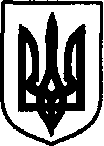 УКРАЇНАДунаєвецька міська рада VII скликанняР І Ш Е Н Н Я Тридцять четвертої (позачергової) сесії01 березня 2018 р.                                     Дунаївці	                                     №15-34/2018рПро надання дозволів на розроблення документації із землеустроюРозглянувши заяви громадян та клопотання Управлінню освіти, молоді та спорту Дунаєвецької міської ради від 23.02.2018 р. №126 про надання дозволів на розроблення документації із землеустрою, керуючись пунктом 34 частини 1 статті 26 Закону України «Про місцеве самоврядування в Україні», статтями 12, 116, 118, 123 Земельного кодексу України, статтями 50, 55 Закону України «Про землеустрій», враховуючи пропозиції спільного засідання постійних комісій від 01.03.2018 року, міська рада  ВИРІШИЛА:Надати згоду Управлінню освіти, молоді та спорту Дунаєвецької міської ради (м.Дунаївці, вул.Гагаріна, 16) на розроблення технічної документації із землеустрою щодо встановлення (відновлення) меж земельної ділянки в натурі (на місцевості) площею 4,4540 га для обслуговування будівель закладів освіти за адресою: с.Рахнівка, вул. Шкільна, 4.Надати дозвіл Даніловій Олені Юріївні (прож. с.Пільний Мукарів) на розроблення технічної документації із землеустрою щодо встановлення (відновлення) меж земельної ділянки в натурі (на місцевості) для передачі у власність орієнтовною площею 0,1652 га для ведення особистого селянського господарства с.Пільний Мукарів по вул.Миру, 31.Надати дозвіл Даніловій Олені Юріївні (прож. с.Пільний Мукарів) на розроблення технічної документації із землеустрою щодо встановлення (відновлення) меж земельної ділянки в натурі (на місцевості) для передачі у власність орієнтовною площею 0,2229 га для ведення особистого селянського господарства с.Пільний Мукарів.Надати дозвіл Кірносу Івану Олександровичу (прож. Чемеровецький р-н, с.Юрківці) на розроблення технічної документації із землеустрою щодо встановлення (відновлення) меж земельної ділянки в натурі (на місцевості) для передачі у власність орієнтовною площею 0,1000 га для ведення особистого селянського господарства с.Зеленче.Надати дозвіл Кірносу Івану Олександровичу (прож. Чемеровецький р-н, с.Юрківці) на розроблення технічної документації із землеустрою щодо встановлення (відновлення) меж земельної ділянки в натурі (на місцевості) для передачі у власність орієнтовною площею 0,1001 га для ведення особистого селянського господарства с.Зеленче.Надати дозвіл Кушнірик Наталії Василівні (прож. с.Велика Кужелева) на розроблення технічної документації із землеустрою щодо встановлення (відновлення) меж земельної ділянки в натурі (на місцевості) для передачі у власність орієнтовною площею 0,1970 га для ведення особистого селянського господарства с.Велика Кужелева.Надати дозвіл Кушнірик Наталії Василівні (прож. с.Велика Кужелева) на розроблення технічної документації із землеустрою щодо встановлення (відновлення) меж земельної ділянки в натурі (на місцевості) для передачі у власність орієнтовною площею 0,2730 га для ведення особистого селянського господарства с.Велика Кужелева.Надати дозвіл Матіящук Ніні Іванівні (прож. с.Велика Кужелева) на розроблення технічної до куме.нтації із землеустрою щодо встановлення (відновлення) меж земельної ділянки в натур.і (на місцевості) для передачі у власність орієнтовною площею 0,3000 га для ведення особистого селянського господарства с.Велика Кужелева по вул.Л.Українки, 9-А.Надати дозвіл Матіящук Ніні Іванівні (прож. с.Велика Кужелева) на розроблення технічної документації із землеустрою щодо встановлення (відновлення) меж земельної ділянки в натурі (на місцевості) для передачі у власність орієнтовною площею 0,1700 га для ведення особистого селянського господарства с.Велика Кужелева.Надати дозвіл Мельнику Сергію Васильовичу (прож. с.Залісці, вул. Гагаріна, 52) на розроблення технічної документації із землеустрою щодо встановлення (відновлення) меж земельної ділянки в натурі (на місцевості) для передачі у власність орієнтовною площею 0,2000 га для ведення особистого селянського господарства с.Залісці по вул.Гагаріна, 52.Надати дозвіл Притуляку Олександру Васильовичу (прож. с.Іванківці) на розроблення технічної документації із землеустрою щодо встановлення (відновлення) меж земельної ділянки в натурі (на місцевості) для передачі у власність орієнтовною площею 0,4107 га для ведення особистого селянського господарства в с.Іванківці по вул.Молодіжній, 27.Надати дозвіл Притуляку Олександру Васильовичу (прож. с.Іванківці) на розроблення технічної документації із землеустрою щодо встановлення (відновлення) меж земельної ділянки в натурі (на місцевості) для передачі у власність орієнтовною площею 0,2454 га для ведення особистого селянського господарства в с.Іванківці.Надати дозвіл Покровка Михайлу Володимировичу (прож. с.Заставля) на розроблення технічної документації із землеустрою щодо встановлення (відновлення) меж земельної ділянки в натурі (на місцевості) для передачі у власність орієнтовною площею 0,8400 га для ведення особистого селянського господарства в с.Зеленче, по вул.Садовій, 6.Надати дозвіл Сененко Леонтині Олександрівні (прож. с.Ганнівка) на розроблення технічної документації із землеустрою щодо встановлення (відновлення) меж земельної ділянки в натурі (на місцевості) для передачі у власність орієнтовною площею 0,2276 га для ведення особистого селянського господарства с.Ганнівка.Надати дозвіл Тиж Аліні Анатоліївні (прож. с.Іванківці, вул.Шкільній, 9) на розроблення технічної документації із землеустрою щодо встановлення (відновлення) меж земельної ділянки в натурі (на місцевості) для передачі у власність орієнтовною площею 0,9117 га для ведення особистого селянського господарства в с.Іванківці, по  вул.Шкільній, 9.Надати дозвіл Яремишеній Наталії Володимирівні (прож. с.Великий Жванчик) на розроблення технічної документації із землеустрою щодо встановлення (відновлення) меж земельної ділянки в натурі (на місцевості) для передачі у власність орієнтовною площею 0,5067 га для ведення особистого селянського господарства с.Великий Жванчик по вул.Світанковій, 48.Контроль за виконанням рішення покласти на земельно-архітектурний відділ апарату виконавчого комітету Дунаєвецької міської ради (В.Макогончук) та постійну комісію з питань містобудування, будівництва, агропромислового комплексу, земельних відносин та охорони навколишнього природного середовища (голова комісії С.Кобилянський).Міський голова                                                                                                   В. Заяць